STOLNOTENISKI  KLUB PAG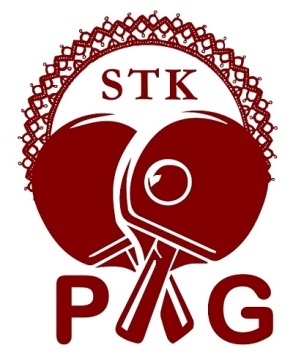 M. Krleže 13, 23250 Page-mail/  pag.stk@gmail.comtel/  0915000764,  098331841OIB: 89073523138IBAN: HR5424020061100813838POZIV NA 4. BOŽIĆNO-NOVOGODIŠNJI TURNIR u stolnom tenisu, “PAG 2018.”Dragi sportski prijatelji….Čast nam je i zadovoljstvo pozvati Vas na već tradicionalni 4.BOŽIĆNO-NOVOGODIŠNJI turnir u stolnom tenisu “Pag 2018.” u organizaciji  STK PAG.Turnir će se održati 15.12.2018.(subota) u školskoj dvorani u Pagu, sa početkom od 10hu kategorijama:  - klinci/klinceze,početnici (2010.g. i mlađi )  - najmlađi kadeti/kadetkinje (2008.g.i mlađi)    - mlađi kadeti/kadetkinje (2006.g. i mlađi)  - kadeti/kadetkinje (2004.g. i mlađi )Prijavljeni igrači/ce biti će razvrstani po skupinama, gdje igraju svaki sa svakim,a prvoplasirani i drugoplasirani nastavljaju natjecanje k.o. sustavom. Svi mečevi igrati će se na tri dobivena seta, osim kategorija klinci/klinceze/početnici, na dva dobivena seta. Nagrade idu četvero prvoplasiranim u svojim kategorijama. Natjecatelje se prijavljuje samo za jednu kategoriju.Molimo Vas da svoje prijave pošaljete na naš e-mail/ pag.stk@gmail.com zaključno sa 13.12.2018.g. da bi izvlačenje napravili 14.12.2018.g.Prijavnine nema  Za svu djecu sudionike turnira osigurali smo vodu, sokove,sendviće i sl.Svake godine na turniru bude sve više natjecatelja pa se nadamo da će ih i ove godine biti više nego prošle.Sve dodatne informacije možete dobiti na naš e-mail/ pag.stk@gmail.com ili na brojeve telefona:  0915000764(Željko Cik) i  098331841(Gordan Maržić)U iščekivanju Vaših prijava, sportski pozdrav iz Paga!!U Pagu, 03.11.2018.g.                                            predsjednik  STK  PAG                                                                                Željko Cik